Changes in Governments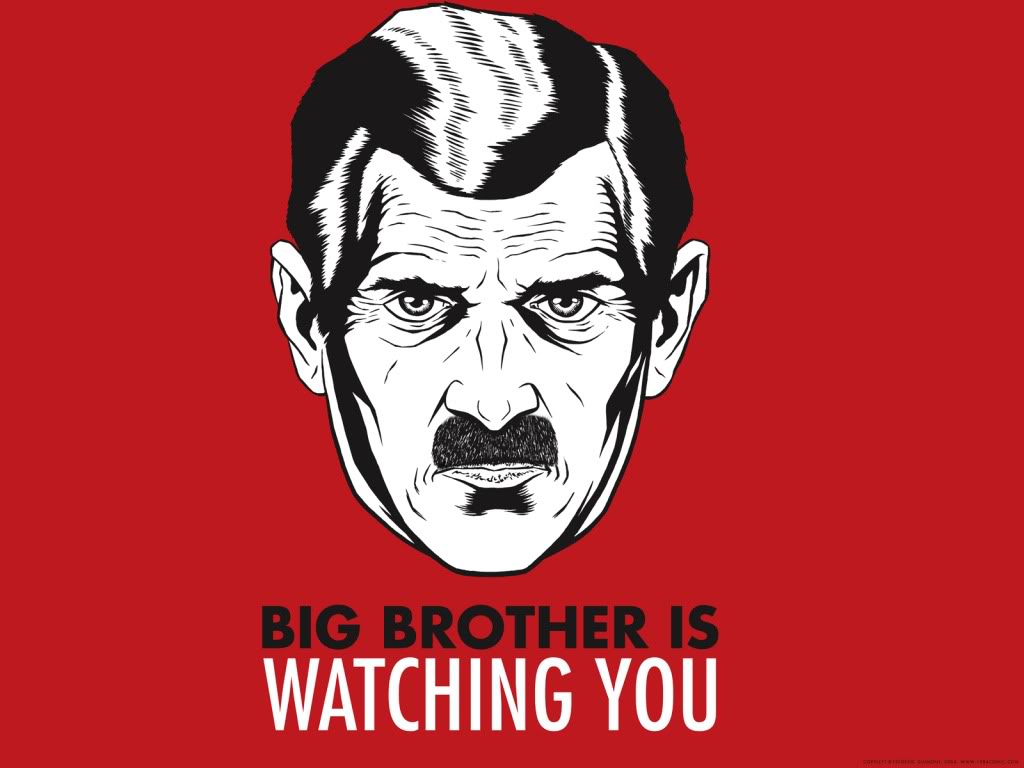 _______________________________________ take over !!!  (When leaders control every aspect of your life…). Use _____________________, _____________________________, and ________________________________ to control the citizens._________________________ – a form of government that is nationalistic to the extreme.  _____________ is glorified.  The government has ______________________________________________________, and is led by a ________________________ or a small group of people.  Fascism allows individuals to have _________________________________________ and allows for ______________________________________ (lower, middle, upper)  Ex.  ______________, _________________________________________________ – a form of government where a ________________________ or small group of people control every aspect of your life.  Under communism, there are ________________________________________________ (everyone is __________________) and you are _________ allowed to own private property.  Ex.  ______________________, __________________________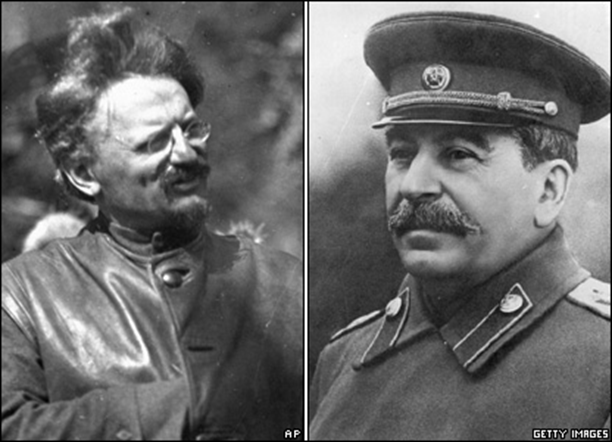 Rise of StalinVladimir Lenin dies in 1922.  ____________________________________ is the head of the _____________________________ and _________________________________ is head of the __________________________ party.  In 1928, ______________________ was in line to assume control of Soviet Union.  Stalin accused him of wanting to break apart the Soviet Union and had him _______________________ to Siberia, and then later out of the country.  He will later be killed in Mexico by a Communist with an ice pick!_________________________ takes control of the Soviet Union (1928) and kills anyone who opposes his rule during _______________________________________________________.Rise of Stalin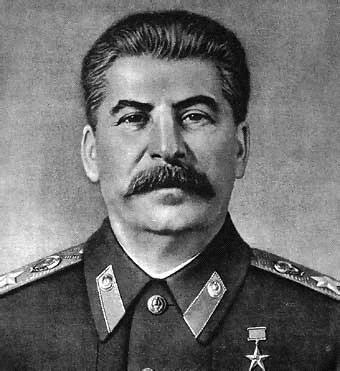 Country began to __________________________ again.Created a _____________________________________ to monitor everything ______________ or _______________________ (terrorized the people).____________________ all sources of ________________________, used _______________________ to keep power, killed ___________________________________, outlawed ____________________________________.Rise of StalinCame up with the _________________________________ – change the country from ______________________ to _______________________.Focused on __________________________________________________, so there was a shortage of regular ___________________________________.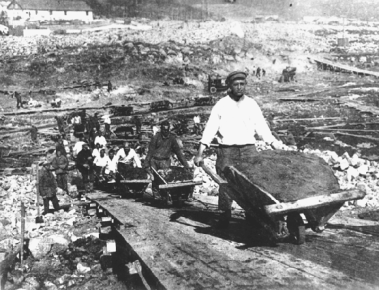 Started ______________________________________________:  government took over all of the ______________________, forced the people to ___________________________.  Increased ____________________________________._________________________________ (kulaks) protested ______________________________ and were killed.Improved the ____________________ and ______________________, banned ______________________, people had ____________________________________.Anyone who disagreed would be ______________________.Fascism:  A New Form of Government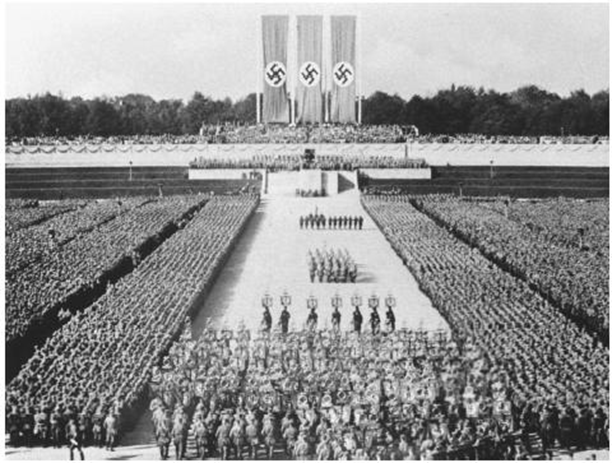 People in Italy and Germany blamed ____________________________________ for the problems that existed after WW1.They were willing to try new, _______________________ forms of __________________________ to try and improve the conditions in their countries.Fascism focused on ___________________________________.  It included special ____________________, military steps and _______________________; holding ______________________ and __________________________________________ for the public; forming ___________________________________________ that used absolute power and terror tactics.Rise of Mussolini•	Italy is___________________ because they ___________________________________________it was promised at the end of WWI, and their _____________________ is in the dumps due to the __________ and the _______________________ because of ______________________ and high ________________________.•	______________________________ starts the ___________________ party in 1919.  Followers are the __________________________, and they use __________________________________________ to follow them.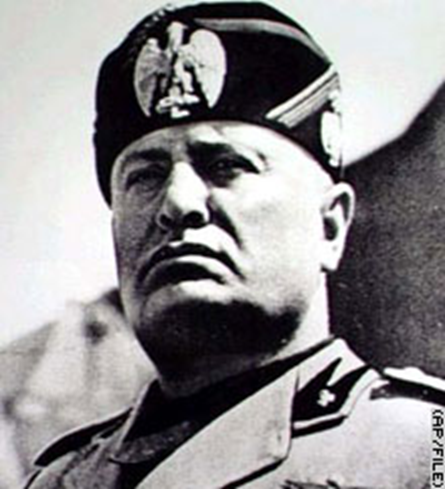 •	____________________________________________ named Mussolini the _________________________________.Rise of Mussolini•	After a corrupt election, Mussolini names himself ___________________,   “__________________________”•	Banned all other ____________________________•	____________________ anyone who ___________________________________•	Stopped ________________________________ from spreading to Italy•	________________________________________ by increasing the ___________________ To show anger over the ______________________________________, he invaded __________________________ in 1935.Rise of Hitler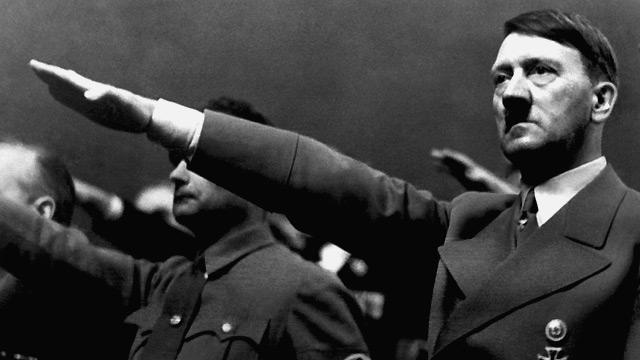 Germany owed the Allies ___________________________ dollars.Began ________________________________ (ex.  Before the war, 4 marks = $1, after 4 trillion marks = $1)Hitler joins the ________________________________ (National Socialist German Workers’ Party) in 1919, takes control of the Party by 1921.  After a failed attempt to start a revolution, he is thrown into jail.  He writes ____________________________________ (My Struggle):  he blames the __________________ and the __________________ for the loss of WWI, says the Germans (____________________) are a “____________________.”Rise of HitlerHitler’s ideas begin to become __________________ and the ___________________ take over the government. 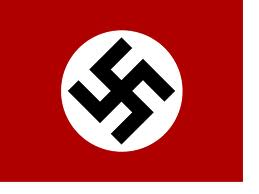 Hitler forces the German President to name him ____________________________________________________.Hitler banned ______________________________, ____________________, _____________________, and the _____________________.   Passed the _______________________________:  barred Jews from ________________, _______________________________________, holding _______________________________, and force the Jews to ______________ the ____________________________.  Encouraged ______________________________________ (anti-Jewish feelings). Ignored the ______________________________ in the ________________________________________.Japan is a major ____________________________________________ after WWI.___________________________________ cause ___________________________________, on top of the effects of the depression (___________________, ____________________)The ______________________ blames the ____________________ for becoming too “__________________________.”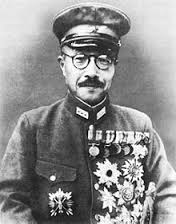 Look for ________________________ to sell their products to and get ____________________ from.The _________________________ takes over the ___________________ (militarism).  They focus on a policy of _______________________________ by invading ______________________ in 1931 and attacking _______________________ in 1937.___________________________________ (military general) runs the nation – wants to create a ________________________________________________.